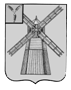 АДМИНИСТРАЦИЯПИТЕРСКОГО МУНИЦИПАЛЬНОГО РАЙОНАСАРАТОВСКОЙ ОБЛАСТИПОСТАНОВЛЕНИЕот 20 июня 2013 года №306с.ПитеркаОб утверждении Устава муниципального предприятия «Аптека №112» в новой редакцииВ соответствии с Федеральным законом от 14 ноября №161-ФЗ «О государственных и муниципальных унитарных предприятиях», распоряжением Комитета по управлению имуществом Питерской районной администрации от 3 августа 1993 года №6 «Об учреждении муниципального предприятиям «Аптека 112», руководствуясь Уставом Питерского муниципального района, ПОСТАНОВЛЯЮ:1. Утвердить Устав муниципального предприятия «Аптека» №112» с.Питерка (далее – Устав) в новой редакции согласно приложению.2. Уполномочить директора муниципального предприятия «Аптека №112» с.Питерка Устимову Г.В. на осуществление действий, связанных с государственной регистрацией изменений, вносимых в учредительный документ.3. Директору муниципального предприятия «Аптека №112» с.Питерка:3.1. зарегистрировать новую редакцию Устава в порядке, установленном законодательством Российской Федерации;3.2. в трехдневный срок после государственной регистрации представить в администрацию Питерского муниципального района заверенную копию Устава.4. Настоящее постановление вступает в силу с момента подписания.5. Постановление главы администрации Питерского муниципального района Саратовской области от 19 ноября 2007 №350 «Об утверждении Устава муниципального предприятия «Аптека №112» в новой редакции признать утратившим силу.6. Настоящее постановление опубликовать на официальном сайте администрации Питерского муниципального района по адресу: http://piterka.sarmo.ru/.7. Контроль за исполнением настоящего постановления возложить на заместителя главы администрации муниципального района по социальной сфере Гаврилкину М.С.Глава администрациимуниципального района                                                                         В.Н. ДерябинПриложениек постановлению администрациимуниципального районаот 20 июня 2013 года №306УСТАВМуниципального предприятия «Аптека №112» с.Питерка(новая редакция)село ПитеркаПитерского районаСаратовской области2013 год1. ОБЩИЕ ПОЛОЖЕНИЕ1.1. Муниципальное предприятие «Аптека №112» (далее - Предприятие) создано и функционирует в форме муниципального предприятия на основании распоряжения Комитета по управлению имуществом Питерской районной администрации от 3 августа 1993 года №6 «Об учреждении муниципального предприятия «Аптека 112».Полное фирменное наименование: Муниципальное предприятие «Аптека №112» с.ПитеркаСокращенное наименование: МП «Аптека №112».Место нахождения юридического лица: 413320, Россия, Саратовская область, Питерский  район, с.Питерка, ул.Советская, дом 55.Почтовый адрес: 413320, Саратовская область, Питерский район, с.Питерка, ул.Советская, дом 55.1.2. Предприятие является юридическим лицом, имеет самостоятельный баланс, расчетный и иные счета в банках, круглую печать, содержащую его полное фирменное наименование на русском языке и указание на место нахождения предприятия.1.3. Предприятие является самостоятельным, социально необходимым муниципальным предприятием в инфраструктуре Питерского муниципального района.1.4.Отношения Предприятия с другими организациями, учреждениями, органами государственного и муниципального управления и гражданами регламентируются законодательством РФ.1.5. Предприятие отвечает по своим обязательствам всем принадлежащим ему имуществом. Предприятие не несет ответственность по обязательствам собственника его имущества, а собственник не несет ответственность по обязательствам Предприятия, за исключением случаев, предусмотренных законодательством Российской Федерации.1.6. Предприятие от своего имени приобретает имущественные и личные неимущественные права и несет обязанности, выступает истцом и ответчиком в суде и арбитражном суде в соответствии с законодательством Российской Федерации.1.7. В своей деятельности Предприятие руководствуется Конституцией Российской Федерации, Федеральными законами, указами и распоряжениями Президента Российской Федерации, постановлениями и распоряжениями Правительства Российской Федерации, законами Саратовской области, постановлениями и распоряжениями Губернатора и Правительства Саратовской области, решениями Собрания депутатов Питерского муниципального района, постановлениями и распоряжениями администрации Питерского муниципального района, а также настоящим Уставом.1.8. Собственником имущества Предприятия является Питерский муниципальный район в лице администрации Питерского муниципального района Саратовской области.1.9. Предприятие является коммерческой организацией и не имеет филиалов.2. ПОРЯДОК СОЗДАНИЯ2.1. Учредителем Предприятия является Питерский муниципальный район Саратовской области в лице администрации Питерского муниципального района Саратовской области.2.2. Предприятие основано на праве хозяйственного ведения.2.3. Учредитель наделяет Предприятие уставным капиталом в сумме триста пятьдесят четыре тысячи сто сорок четыре рубля.2.4. Предприятие, основанное на праве хозяйственного ведения, может создавать в качестве юридического лица другое предприятие путем передачи ему в установленном порядке часть своего имущества в хозяйственное ведение (дочернее предприятие).2.5. Уставный капитал Предприятия составляет 354 144 (триста пятьдесят четыре тысячи сто сорок четыре) рубля.2.6. Предприятие приобретает права юридического лица с момента его государственной регистрации.2.7. Право Предприятия осуществлять деятельность, на которую в соответствии с законодательством Российской Федерации требуется специальное разрешение - лицензия, возникает у Предприятия с момента ее получения или в указанный в ней срок и прекращается по истечении срока ее действия, если иное не установлено законодательством Российской Федерации.3. Предмет, цели и виды деятельности3.1. Предметом деятельности Предприятия является: обеспечение населения, учреждений здравоохранения и других предприятий лекарственными средствами, наркотическими средствами, психотропными веществами и их прекурсорами, ядовитыми, сильнодействующими веществами и другими товарами, самостоятельное ведение внешнеэкономической  деятельности с соблюдением установленного порядка, приобретение, хранение, отпуск и реализация товара по прямым договорам, в том числе с иностранными фирмами как за рубли, так и за валюту, оказание услуг населению, коммерческая деятельность для получения прибыли (торгово-закупочная, посредническая организация торговли).3.2. Целью деятельности Предприятия является:- увеличение количества медикаментов и других товаров для более полного обеспечения населения, медицинских и других учреждений;- достижение высокого уровня в лекарственной и лечебно-профилактической помощи;- повышение уровня профессиональной подготовки фармацевтических специалистов на рабочих местах.3.3. Для осуществления своей деятельности Предприятие имеет право:- осуществлять деловые контакты по вопросам производственной деятельности с фирмами, учреждениями, организациями, кооперативами и отдельными лицами, в т.ч. куплю - продажу за свободно - конвертируемую валюту и рубли, займы, перевозки, страхования, получения, хранения, совместной деятельности, представлять гарантии, строить, приобретать, отчуждать инвентарь, товары, основные средства и другие товарно-материальные ценности;- учреждать в установленном порядке филиалы, торговые точки, отделения, разрабатывать и утверждать положения об организации работ, определять размеры оплаты труда работников Предприятия;- осуществлять прием и увольнение специалистов в соответствии с действующим законодательством;- Предприятие имеет и другие права, не противоречащие действующему законодательству и международному праву.3.4. Виды деятельности Предприятия:- фармацевтическая деятельность;- деятельность по обороту наркологических средств, психотропных веществ и их прекурсоров.4. ПОРЯДОК ОБРАЗОВАНИЯ ИМУЩЕСТВА4.1. Имущество Предприятия находится в муниципальной собственности, является неделимым и не может быть распределено по вкладам (долям, паям), в том числе между работниками Предприятия, принадлежит Предприятию на праве хозяйственного ведения и отражается на его самостоятельном балансе.Право на имущество, закрепляемое за Предприятием на праве хозяйственного ведения собственником этого имущества, возникает с момента передачи такого имущества Предприятию, если иное не предусмотрено федеральным законом или не установлено решением собственника о передаче имущества Предприятию.4.2. Плоды, продукция и доходы от использования имущества, находящегося в хозяйственном ведении Предприятия, а также имущество, приобретенное им за счет полученной прибыли, являются муниципальной собственностью и поступают в хозяйственное ведение Предприятия.4.3. Источниками формирования имущества Предприятия являются:- имущество, переданное Предприятию на праве хозяйственного ведения по решению собственника имущества;-доходы Предприятия от его деятельности, в том числе дивиденды (доходы), поступающие от хозяйственных обществ и товариществ, в уставных капиталах которых участвует Предприятие;- заемные средства, в том числе кредиты банков и других кредитных организаций;- иные источники, не противоречащие законодательству Российской Федерации.4.4. Предприятие не вправе продавать принадлежащее ему на праве хозяйственного ведения недвижимое имущество, сдавать его в аренду, отдавать в залог, вносить в качестве вклада в уставный (складочный) капитал хозяйственных обществ и товариществ или иным способом распоряжаться этим имуществом без согласия собственника.Остальным имуществом, принадлежащим предприятию, оно распоряжается самостоятельно, за исключением случаев, установленных законом или иными правовыми актами.4.5. Предприятие распоряжается результатами производственной деятельности, выпускаемой продукцией (кроме случаев, установленных законодательными актами Российской Федерации), полученной чистой прибылью, остающейся в распоряжении Предприятия после уплаты установленных законодательством Российской Федерации налогов и других обязательных платежей и перечисления в районный бюджет части прибыли Предприятия в соответствии с Программой деятельности Предприятия.Часть чистой прибыли, остающаяся в распоряжении Предприятия, может быть направлена на увеличение уставного фонда Предприятия.4.6. Доходы от аренды недвижимого имущества Предприятия перечисляются в бюджет Питерского муниципального района в установленном порядке.5. ПРОИЗВОДСТВЕННАЯ ДЕЯТЕЛЬСТЬ5.1. Основу планов составляет муниципальный заказ, а также договоры заключенные с потребителями (покупателями) продукции, работ, услуг, в том числе с государственными органами и поставщиками материально-технических ресурсов.5.2. Предприятие выполняет работы и поставки для государственных нужд на договорной основе в порядке, определенном законодательными актами.Отношения с другими предприятиями и гражданами во всех сферах хозяйственной деятельности строятся на основе договоров.5.3. Предприятие реализует свою продукцию, работу, услуги по государственным и договорным ценам и тарифам.5.4. Предприятие имеет право пользоваться кредитом как российских, так и зарубежных банков в порядке, установленном законодательством и соответствующими организациями.5.5. В необходимых случаях Предприятие согласовывает с учредителем и органами государственного надзора мероприятия, которые могут вызвать экологические, общественные, демографические и иные последствия, затрагивающие интересы населения Питерского муниципального района.5.6. Предприятие осуществляет выпуск продукции, контроль качества в соответствии с действующей нормативно-технической документацией.5.7. Предприятие участвует в пределах своей компетенции в решении социальных задач Питерского муниципального района, выполняет решения администрации Питерского муниципального района по этим вопросам.6. ФИНАНСОВЫЕ И КРЕДИТНЫЕ ОТНОШЕНИЯ.ПОРЯДОК РАСПРЕДЕЛЕНИЯ ФОНДОВ ПРЕДПРИЯТИЯ6.1. Результатом деятельности является полученная прибыль, распределение которой производится в соответствии с действующим законодательством и которая направляется на выплату налогов и другие обязательные платежи по месту нахождения Предприятия.6.2. Предприятие вправе открывать расчетный и другие счета в любом банке для хранения денежных средств и осуществлять все виды расчетных, кредитных и кассовых операций.6.3. Предприятие пользуется банковским кредитом на договорной основе и несет полную ответственность за соблюдение кредитных договоров и расчетной дисциплины.6.4. Предприятие может реализовать по фиксированным, свободным ценам медикаменты и другие товары покупателям, с предварительной оплатой, а также по договорным ценам на медикаменты и другие товары, отсутствующие в прейскурантах (с правом приема на комиссии).6.5. Расчеты по подоходному налогу и другим налогам, выплата заработной платы, расчеты с организациями за услуги производятся в установленном порядке в соответствии с правилами совершения расчетных и кассовых операций.6.6. Предприятие несет самостоятельную ответственность по своим обязательствам всем принадлежащим ему имуществом, включая основные фонды. Учредитель не несет ответственность по обязательствам Предприятия, ровно как Предприятие не отвечает по обязательствам государства и учредителя.Учредитель имеет право распоряжаться Уставным фондом Предприятия.6.7. Уставный фонд Предприятия может формироваться за счет денег, ценных бумаг, других вещей, имущественных прав и иных прав, имеющих денежную оценку.6.8. Порядок изменения размера уставного фонда Предприятия, а также основания, при наличии которых изменение размера уставного фонда Предприятия является обязательным, регулируются законодательством Российской Федерации.7. Права и обязанности Предприятия7.1. Предприятие свободно в выборе предмета и содержания договоров и обязательств, любых форм хозяйственных взаимоотношений, которые не противоречат законодательству Российской Федерации и настоящему Уставу.7.2. Для выполнения уставных целей Предприятие имеет право в порядке, установленном действующим законодательством Российской Федерации:- по согласованию с собственником его имущества создавать филиалы и представительства;- утверждать положения о филиалах, представительствах, назначать их руководителей, принимать решения об их реорганизации и ликвидации;- заключать все виды договоров с юридическими и физическими лицами, не противоречащие законодательству Российской Федерации, настоящему Уставу, а также целям и предмету деятельности Предприятия;- приобретать или арендовать основные и оборотные средства за счет имеющихся у него финансовых ресурсов, кредитов, ссуд и других источников финансирования;- передавать в залог, сдавать в аренду или вносить имущество в виде вклада в уставный (складочный) капитал хозяйственных обществ и товариществ, а также некоммерческих организаций в порядке и пределах, установленных законодательством Российской Федерации и настоящим Уставом согласия собственника имущества;- осуществлять внешнеэкономическую деятельность;- осуществлять материально-техническое обеспечение производства и развитие объектов социальной сфере;- определять и устанавливать размер оплаты труда, численность работников, структуру и штатное расписание по согласованию с учредителем;- устанавливать для своих работников дополнительные отпуска, сокращенный рабочий день и иные социальные льготы в соответствии с законодательством Российской Федерации;- определять размер средств, направляемых на оплату труда работников.7.3. Предприятие обязано:- обеспечивать своевременно и в полном объеме выплату работникам заработной платы и иных выплат, проводить индексацию заработной платы в соответствии с действующим законодательством Российской Федерации;- обеспечивать своим работникам безопасные условия труда;- обеспечивать гарантированные условия труда и меры социальной защиты своих работников;- ежегодно перечислять в бюджет Питерского муниципального района часть прибыли, остающейся его распоряжении после уплаты налогов и иных обязательных платежей, в установленном порядке;- осуществлять оперативный и бухгалтерский учет результатов финансово-хозяйственной и иной деятельности, вести статистическую отчетность, отчитываться о результатах деятельности и использовании имущества с предоставлением отчетов в порядке и сроки, установленные законодательством Российской Федерации;- ежегодно проводить аудиторские проверки;- осуществлять мероприятия по гражданской обороне и мобилизационной подготовке в соответствии с законодательством Российской Федерации.7.4. Предприятие осуществляет другие права, не противоречащие законодательству Российской Федерации, целям и предмету деятельности предприятия.7.5. Предприятие несет обязанности и может быть привлечено к ответственности по основаниям и в порядке, установленном законодательством Российской Федерации.8. ТРУДОВЫЕ ОТНОШЕНИЯ8.1. Трудовые отношения работника и Предприятия, возникшие на основе трудового договора, регулируются трудовым законодательством РФ.8.2. Размер оплаты труда работников устанавливаются Предприятием самостоятельно в пределах ее компетенции.8.3. Предприятие обеспечивает гарантированные законом минимальный размер оплаты труда, условия труда и меры защиты работников.8.4. Предприятие обеспечивает своим работникам безопасные условия труда и несет ответственность в установленном порядке за ущерб, причиненный их здоровью и трудоспособности.9. КОНТРОЛЬ ЗА ДЕЯТЕЛЬНОСТЬЮ И ОТВЕТСТВЕННОСТЬ9.1. Предприятие ведет бухгалтерскую и статистическую отчетность в порядке установленном законодательством Российской Федерации. Предприятие представляет государственным и муниципальным организациям информацию необходимую для налогообложения и ведения общественной системы сбора и обработки экономической информации.9.2. За искажение государственной отчетности должностные лица Предприятия несут ответственность, установленную законодательством РФ.9.3. Налоговые, правоохранительные и другие государственные органы, на которые законодательством возложена проверка деятельности Предприятия осуществляют ее по мере возникновения необходимости и в пределах своей компетенции. Результаты проверки сообщаются Предприятию.9.4. За нарушение договорных, кредитных, расчетных и налоговых обязательств Предприятие несет ответственность в соответствии с законодательством Российской Федерации.9.5.Директор несет ответственность за сохранность активных документов, в том числе по личному составу.10. Управление10.1. К исключительной компетенции Учредителя в области управления Предприятием относятся:- определение цели и основных видов деятельности Предприятия;- утверждение Устава и/или изменения/дополнения к Уставу Предприятия;- назначение директора Предприятия и прекращение его полномочий, а также заключение и прекращение трудового договора с ним, если для организаций соответствующей сферы деятельности федеральными законами не предусмотрен иной порядок назначения руководителя и прекращения его полномочий и (или) заключения и прекращения трудового договора с ним;- утверждение предельной штатной численности и согласование штатного расписания Предприятия;- утверждение передаточного акта или разделительного баланса;- назначение ликвидационной комиссии и утверждение промежуточного и окончательного ликвидационных балансов;- передача Предприятию муниципального имущества в хозяйственное ведение, осуществление контроля за его сохранностью и использованием в соответствии с целями и видами деятельности Предприятия;- рассмотрение предложений директора Предприятия и принятие решений о реорганизации и ликвидация Предприятия;- определение размера оплаты труда руководителя Предприятия в соответствии с действующим трудовым законодательством и муниципальными правовыми актами Питерского муниципального района;-установление системы оплаты труда работников Предприятия.10.2. Учредитель имеет иные права, предусмотренные Федеральных законом от 14 ноября 2002 года №161-ФЗ «О государственных и муниципальных унитарных предприятиях».10.3. Управление Предприятием осуществляется в соответствии с Законодательством Российской Федерации и настоящим Уставом.10.4. Непосредственное управление Предприятием осуществляет директор, назначаемый и освобождаемый от должности правовым актом Учредителя.10.5. В случае временного отсутствия директора Предприятия его должностные обязанности возлагаются на время его отсутствия на работника Предприятия распоряжением Учредителя.10.6. Директор выполняет следующие функции и обязанности по организации и обеспечению деятельности Предприятия:- действует без доверенности от имени Предприятия, представляет его интересы в государственных органах, органах местного самоуправления, организациях;- определяет в рамках своей компетенции приоритетные направления деятельности Предприятия для достижения целей, ради которых Предприятие создано, и соответствующие указанным целям принципы формирования и использования имущества;- в пределах, установленных законодательством Российской Федерации и настоящим Уставом, распоряжается имуществом Предприятия, заключает договоры, выдает доверенности;- разрабатывает и утверждает по согласованию с Учредителем штатное расписание Предприятия;- самостоятельно принимает на работу и увольняет с работы работников Предприятия, заключает с ними трудовые договоры, применяет к работникам дисциплинарные взыскания и поощрения;- в пределах своей компетенции издает локальные нормативные акты, распоряжения, приказы и дает указания, обязательные для всех работников Предприятия;- несет ответственность за последствия своих действий на основании нормативных правовых актов Российской Федерации, субъекта Российской Федерации, муниципальных нормативных правовых актов, настоящего Устава и заключенного с ним трудового договора;- определяет размер оплаты труда работников Предприятия в соответствии с действующим трудовым законодательством и муниципальными нормативными правовыми актами Питерского муниципального района.- несет ответственность в пределах своей компетенции за деятельность Предприятия перед Учредителем;- осуществляет иные полномочия, установленные законодательством Российской Федерации и Саратовской  области, настоящим Уставом и заключенным трудовым договором.11. ЛИКВИДАЦИЯ И РЕОРГАНИЗАЦИЯ11.1. Прекращение деятельности Предприятия может осуществляться в виде его ликвидации или реорганизации (выделения, преобразования, разделения, слияниея, присоединения).11.2. Ликвидация и реорганизация Предприятия производится по решению учредителя или по решению суда.11.3. При реорганизации и ликвидации предприятия, увольнение работников гарантируется соблюдение их прав и интересов в соответствии с законодательством Российской Федерации.11.4. Предприятие считается реорганизованным или ликвидированным с момента исключения из государственного реестра.11.5. В случае слияния Предприятия с другими предприятиями все имущественные права и обязанности каждого из них переходят к предприятию, возникшему в результате слияния. При соединении одного предприятия к другому, последнему переходят все имущественные права и обязанности присоединенного предприятия.11.6. В случае разделения предприятия и возникшем в результате этого разделения новым предприятием переходят в соответствующих частях по разделительному акту (балансу) имущественные права и обязанности реорганизованного предприятия.11.7. Ликвидация предприятия осуществляется ликвидационной комиссией в соответствии с Гражданским кодексом Российской Федерации.11.8. Имущество, оставшееся после расчетов с бюджетом, используется по указанию собственников.11.9. При ликвидации Предприятия все архивные документы передаются на хранение в районный архив.12. ПРИНЯТИЕ, ИЗМЕНЕНИЕ И ДОПОЛНЕНИЕ УСТАВА12.1. Внесение изменений в Устав Предприятия, в том числе утверждение Устава в новой редакции, осуществляется по решению администрации Питерского муниципального района.Изменения, внесенные в Устав Предприятия, или Устав Предприятия в новой редакции подлежат государственной регистрации в порядке, предусмотренном статьей 10 Федерального закона от 14 ноября 2002 года №161-ФЗ «О государственных и муниципальных унитарных предприятиях».Верно: руководитель аппарата	  администрации муниципального района			  В.Н. Безгинов